 СОЦИАЛЬНЫЕ ПОСЛЕДСТВИЯ:- СНИЖЕНИЕ успеваемости, самооценки и контроля за своим поведением;- УТРАТА семейных ценностей, проблемы в семье, одиночество; - ОГРАНИЧЕНИЕ в получении образования;- ОТСУТСТВИЕ жизненной перспективы;- РОСТ нарушений общественного и правового характера (постановка на учет в органы внутренних дел);- ПРОБЛЕМЫ с социумом (нетерпимость  общества к лицам, потребляющим наркотики и психотропные вещества);- ПРОБЛЕМЫ со здоровьем в молодом возрасте(наличие социально опасных болезней, бесплодие);- ограничения в выборе профессии, трудности в трудоустройстве;- ТРУДНОСТИ в создании семьи;- РОСТ несчастных случаев на производстве, в быту;- РАЗРУШЕНИЕ института брака;- РОСТ суицида;- РАННЯ смертность.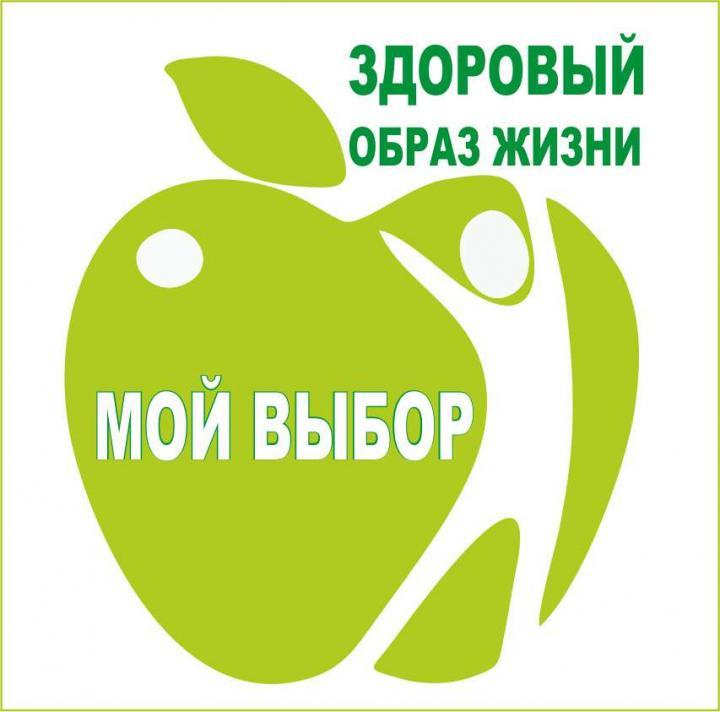 МЕДИЦИНСКИЕ ПОСЛЕДСТВИЯ:- РАССТРОЙСТВА психики, плохо поддающиеся медицинскому лечению, полная ДЕГРАДАЦИЯ личности, ПСИХОЗЫ, вплоть до шизофринии и слабоумия;- ГАЛЛЮЦИНАЦИИ, бредовые идеи, состояние паники, депрессии;- ЗАРАЖЕНИЕ крови и болезнь сосудов;- ИЗМЕНЕНИЕ ДНК;- ПОРАЖЕНИЕ внутренних органов;- ИСТОЩЕНИЕ печени, почек, легких,;- НАРУШЕНИЕ сердечной деятельности; - РИСК заражения гипатитом и ВИЧ-инфекцией;- ОТСТАВАНИЕ в умственном развитии;- НЕОБРАТИМЫЕ НАРУШЕНИЯ памяти;- РАССЕИВАНИЕ памяти;- СНИЖЕНИЕ уровня интеллекта;- ИМПОТЕНЦИЯ, БЕСПЛОДИЕ;- ИСТОЩЕНИЕ защитных сил организма;- ПОТЕРЯ иммунитета;- СМЕРТЬ от передозировки наркотиков.Антинаркотическая комиссия муниципального образования Брюховецкий район8 (856) 31-9-55